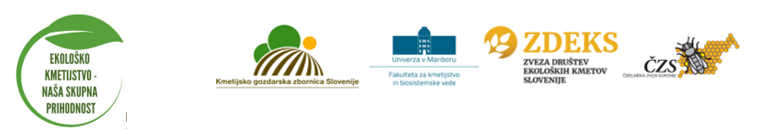 Inštitut za ekološko kmetijstvo pri Fakulteti za kmetijstvo in biosistemske vede (FKBV) v okviru "Aktivnosti za pospeševanje razvoja ekološkega kmetovanja v letu 2023"  Vabimo na ogled dobrih praks v tujini OBISK SEJMA EKOLOŠKIH ŽIVIL BIOFACH IN OGLED EKOLOŠKEGA KMETOVANJA NA VVO V OKOLICI MUNCHNA Z OGLEDI DOBRIH PRAKS EKOLOŠKIH KMETIJ (NEMČIJA - BAVARSKA) Kdaj: v četrtek, 15.2. in petek 16.2.2024 ob 00:00  Hoče – Pivola 10 (krožišče pod Fakulteto za kmetijstvo in biosistemske vede) ob 00:30 Celje – Dvorana Zlatorog, Opekarniška cestaob 01:30 Ljubljana – Rudnik (pred nakupovalnim centrom)ob 02:00 Kranj – parkirišče Mercator Primskovovožnja do Nürnberga na sejem ekoloških živil BioFach – individualni ogled sejma,  v petek vodeni ogledi s prevajanjem v slovenski jezik v okolici Münchna – prihod v Slovenijo pozno zvečer.PROGRAMČetrtek: 15.2.202400:00 – Vožnja do sejmišča v Nürnbergu (predviden prihod do 9.00). 9.00 – 17:00  Celodnevni individualni ogled sejma ekoloških živil BioFach v Nürnbergu – več na https://www.biofach.de/de-de/alles-ueber-die-messe 17.15 Zbor potnikov in vožnja v Ingolstadt, nastanitev v hotel v okolici mesta ter nočitev.  V neposredni bližini hotela je možnost večerje v lastni režiji. Nočitev z zajtrkom v hotelu 3* v Ingolstatu. Petek: 16.2.20247.00 – zajtrk v hotelu7.45 – odhod iz hotela9.00  – 11.00 Predstavitev problematike kakovosti vode in rezultatov vodooskrbe mesta Münchna s preusmeritvijo zemljišč na vodovarstvenih območjih (VVO) v ekološko kmetijstvo z ogledom črpališča Weyarn južno od MünchnaOgledi dveh ekoloških kmetij na VVO – primerov dobrih praks v prirejo ekološkega mleka usmerjenih ekoloških kmetij in z različnimi drugimi dejavnostmi, koncepti trženja, dopolnilnimi dejavnostmi,…Ekološka kmetija Krauthof 1, Missbach (lastnik Martin Haltmair) z možnostjo prigrizka/kosila in ekološka kmetija Haselsteig (Sandra und Alois Fuchs) ter če bo čas dopuščal še tržni del posestva Wallenburg https://www.biogut-wallenburg.de/ Stroški avtobusnega prevoza ter ogledi dobrih praks se pokrijejo s sredstvi iz projekta, stroške vstopnice za sejem BioFach, prehrano in prenočišče pa pokrije vsak udeleženec sam.  Obvezna je PREDHODNA PRIJAVA in plačilo dela stroškov do zapolnitve mest na avtobusu. Prednost pri prijavi imajo kmetije vključene v JN in ekološke kmetije.  Predviden prispevek na udeleženca s KMG MID-om znaša okoli 130 – 140 EUR na osebo (odvisno od števila prijav). Ob prijavi boste s strani Turistične agencije Pohorje tours prejeli plačilni nalog v višini 100 EUR (zapadlost 12.2.2024). Plačilo razlike se opravi, ko bo znano končno število prijav. POLNA CENA ZNAŠA: 270 EUR na osebo pri udeležbi 30 udeležencev, 230 EUR na osebo pri udeležbi 40 udeležencev, 220  EUR na osebo pri udeležbi 47 udeležncev. CENA VKLJUČUJE: avtobusni prevoz s turističnim avtobusom, strošek dveh voznikov ter cestnin, vstopnico za obisk sejma, nočitev z zajtrkom v hotelu 3* (dvoposteljne sobe), spremljevalca, organizacijo ekskurzije,DDV.MOŽNA DOPLAČILA: namestitev v enoposteljni sobi 35 EUR na noč (rezervacije je potrebna ob prijavi), riziko odpovedi 4% cene, nezgodno zavarovanje z asistenco v tujini 5 EUR na osebo. ROK ZA PRIJAVE:  9.2.2024 do 13 ure na Turistični agenciji Pohorje turizem Slovenska Bistrica, kontakt: 02 843 0554 ali na nina@pohorje-turizem.com (prijave so možne 6.2., 7.2. in 9.2.2024; 8.2.2024 je zaradi praznika ZAPRTO!). Organizatorji si pridržujemo pravico do sprememb okvirnega programa. Turistična agencija Pohorje tours v sodelovanju s Fakulteto za kmetijstvo in biosistemske vede
Datum: 6.2.2024 Aktivnost se izvaja v okviru JN 430-203/2022, "Aktivnosti za pospeševanje razvoja ekološkega kmetovanja v letu 2023", ki je financiran s sredstvi iz Programa porabe sredstev Sklada za podnebne spremembe v obdobju 2021-»Dogodek se lahko fotografira in snema. Z udeležbo soglašate, da se vas sme fotografirati ali posneti in posnetek objaviti na spletnih straneh, v drugih tiskovinah ali družabnih omrežjih. Namen je dokumentiranje aktivnosti in obveščanja javnosti o delu in dogodkih.«